english homework vTeacher Julia1. Look at the poster below, taken by an activist in one of Greta Thunberg’s protests to fight climate change. What does it mean? Explain the poster and how it relates to the context.______________________________________________________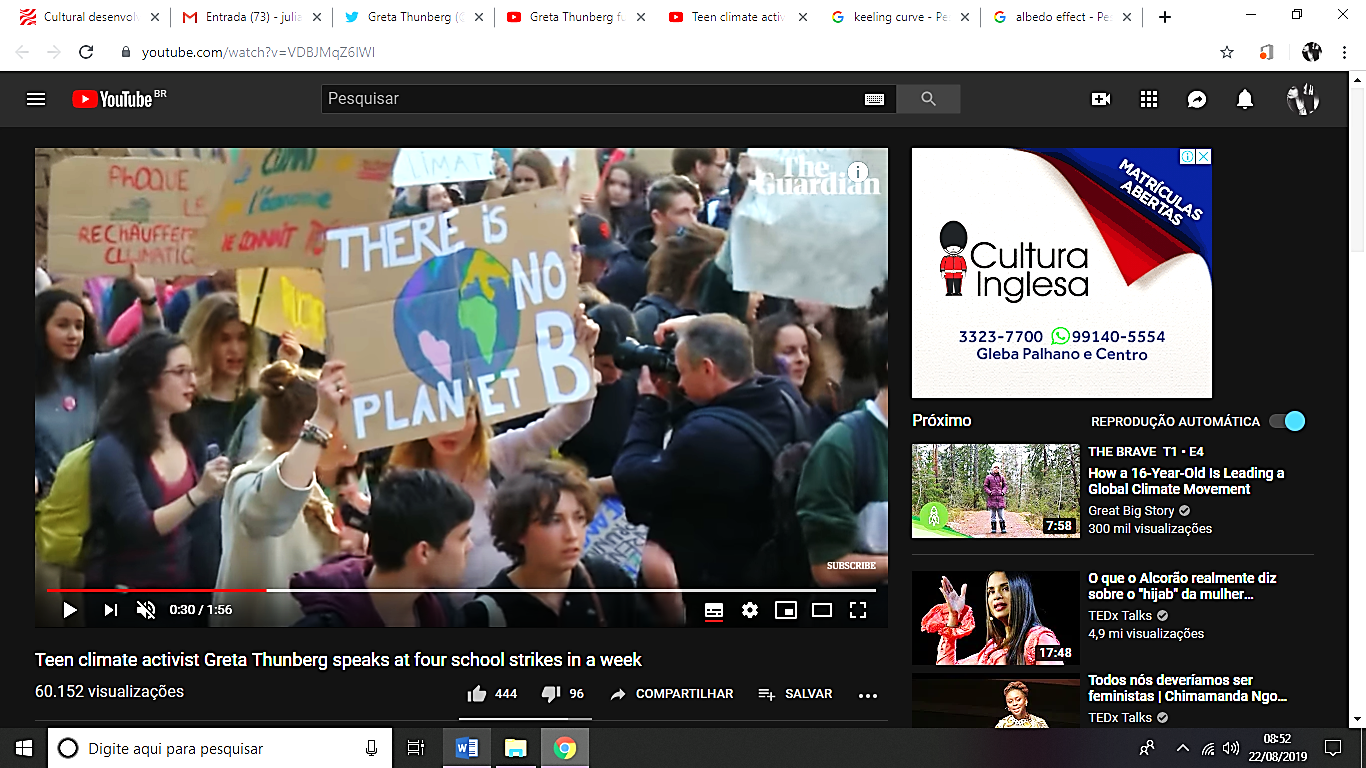 ____________________________________________________________________________________________________________________________________________________________________________________________________________________________________________________________________________________________________________________________________2. Read an extract of Greta’s speech during a school strike.“For way too long, the politicians and the people in power have gotten away with not doing anything to fight the climate crisis. But we will make sure that they will not get away with it any longer. We are striking because we have done our homework and they have not. Some say we are fighting for our future, but we are not; we are fighting for everyone’s future. And we will not stop until we are done.”a) Explain the expression in bold: “the people in power have gotten away with not doing anything to fight the climate crisis”.________________________________________________________________________________________________________________________________________________________________________________________________________________________________________________________________________________________________________________________________________________________________________________________________________________3. In one of her speeches, Greta points out that most people lack basic information about the climate crisis, such as the Albedo Effect and the Keeling Curve. Choose one of them, look it up and explain what it is. Use your own words!________________________________________________________________________________________________________________________________________________________________________________________________________________________________________________________________________________________________________________________________________________________________________________________________________________________________________________________________________________________________4. Watch Great Big Story’s video about Greta and answer the following questions:https://www.youtube.com/watch?v=uRgJ-22S_Rs- What does she expect people to feel like about the climate crisis?- How did her protests begin?- How did her mental condition influence her decision to protest?
________________________________________________________________________________________________________________________________________________________________________________________________________________________________________________________________________________________________________________________________________________________________________________________________________________________________________________________________________________________________5. Create a poster for a climate change protest in the space below!